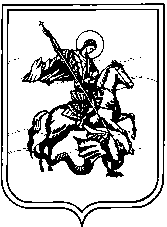 АДМИНИСТРАЦИЯСЕЛЬСКОГО ПОСЕЛЕНИЯ СЕЛО ТРОИЦКОЕКалужской областиП О С Т А Н О В Л Е Н И Ес. Троицкоеот «17» октября 2012г.                                                                           №212Об утверждении плана мероприятийпо озеленению территорийсельского поселения село Троицкое«Миллион деревьев» на 2012-2013 годы.        В целях сохранения благоприятной окружающей среды, повышения уровня экологического воспитания населения, благоустройства и озеленения населенных пунктов СП село Троицкое,     П О С Т А Н О В Л Я Ю:Утвердить план мероприятий по озеленению территории СП село Троицкое «Миллион деревьев» на 2012-2013 годы (далее план мероприятий) (прилагается).Организациям всех форм собственности, расположенных на территории поселения, (по согласованию) принять активное участие в реализации плана мероприятий. Контроль за данным постановлением оставляю за собой.Глава администрации сельского    поселения село Троицкое                                                      К.В. Дундукова.УтвержденПостановлением ГлавыАдминистрации СП село Троицкое№212 от 17.10.2012г.Планмероприятий по озеленению территории СП село Троицкое«Миллион деревьев» на 2012-2013 годы№ п/пМероприятияСрок исполненияИсполнители1.Проведение дней посадки деревьев и кустарников в рамках мероприятий по озеленению территории СП село Троицкое «Миллион деревьев» на 2012-2013 годы.19 октября 2012г.26 апреля 2013г.19 октября 2013г.Администрация СП село Троицкое2.Организация работ по разработке плана мероприятий по озеленению территорий МО СП село Троицкое.до 17 октября 2012г. Администрация СП село Троицкое3.Организация и проведение работ по закладке новых парков и садов, посадке, реконструкции, восстановлению и сохранению зеленых насаждений различных категорий на территории поселения.агрономически приемлемые сроки весеннее - осеннего периодаАдминистрация СП село Троицкое4.Организация и проведения работ по санитарной очистке и благоустройству территории лесов, расположенных в границах муниципальных образований и лесопарковых зон.II-III кварталы ежегодноАдминистрация СП село Троицкое5.Организация работ по предоставлению посадочного материала (деревьев и кустарников) бюджетным учреждениям для посадки.в период проведения посадочных работ на территории муниципального образованияАдминистрация СП село Троицкое6.Организация работ по посадке деревьев и кустарников и уходу за зелеными насаждениями на закрепленных территориях силами организаций различных форм собственности, общественными объединениями граждан, территориальными самоорганизациями граждан (далее – ТОСы).агрономически приемлемые сроки весеннее - осеннего периодаАдминистрация СП село Троицкое,организации различных форм собственности, общественные объединения граждан, территориальные самоорганизации граждан (далее – ТОСы).